Identification de la collectivitéNom de la collectivité : ............	Affaire suivie par : ............Téléphone (ligne directe) : ............	Email : ............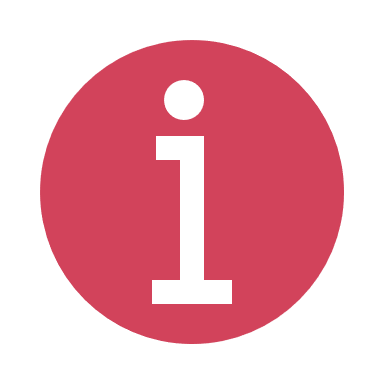 Le projet d’arrêté sera envoyé en format PDF à l’adresse Email renseignée ci-dessus.SITUATION de l’agent CONCERNENom : ............	Prénom :  ............ Grade : Date de nomination stagiaire souhaitée : ............Temps de travail :   temps complet     temps non complet, préciser la durée hebdomadaire : ............Agent intercommunal :	 OUI, préciser la ou les collectivité(s) : ............		 NONFait à ............ ,le ............,le Maire – le Président, (signature + cachet)PIÈCES À JOINDREFiche d’identification, présente ci-dessous, complétéeCopie du livret militaire, service civique (le cas échéant selon ce qui a été complété dans la fiche d’identification)Veuillez retourner votre formulaire à l’adresse suivante : cdg50@cdg50.frLe Maire ou le Président certifie sous sa responsabilité les renseignements portés sur ce document.Fait le ............, à ............Cachet et signature de l’autorité territoriale,* joindre impérativement les justificatifs (copie du livret militaire…)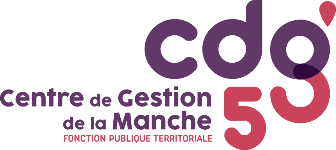 COLLECTIVITE : ............ première nomination d’un fonctionnaire stagiaire en échelle C2 
dans la collectivité ou l’établissementCOLLECTIVITE : ............ première nomination d’un fonctionnaire stagiaire en échelle C2 
dans la collectivité ou l’établissementCOLLECTIVITE : ............ première nomination d’un fonctionnaire stagiaire en échelle C2 
dans la collectivité ou l’établissementCOLLECTIVITE : ............ première nomination d’un fonctionnaire stagiaire en échelle C2 
dans la collectivité ou l’établissementCOLLECTIVITE : ............ première nomination d’un fonctionnaire stagiaire en échelle C2 
dans la collectivité ou l’établissementCOLLECTIVITE : ............ première nomination d’un fonctionnaire stagiaire en échelle C2 
dans la collectivité ou l’établissementIDENTIFICATIONIDENTIFICATIONIDENTIFICATIONIDENTIFICATIONIDENTIFICATIONIDENTIFICATIONIDENTIFICATIONIDENTIFICATIONIDENTIFICATIONNOM D’USAGE : ............NOM D’USAGE : ............NOM D’USAGE : ............NOM D’USAGE : ............NOM D’USAGE : ............NOM D’USAGE : ............Date de naissance :  ............Date de naissance :  ............Date de naissance :  ............NOM DE NAISSANCE : ............PRENOM : ............NOM DE NAISSANCE : ............PRENOM : ............NOM DE NAISSANCE : ............PRENOM : ............NOM DE NAISSANCE : ............PRENOM : ............NOM DE NAISSANCE : ............PRENOM : ............NOM DE NAISSANCE : ............PRENOM : ............Lieu de naissance : ............Département de naissance : ............Nationalité : 	............Lieu de naissance : ............Département de naissance : ............Nationalité : 	............Lieu de naissance : ............Département de naissance : ............Nationalité : 	............Fonctions : ............Grade :                                               Date de nomination : ............Voie d’obtention du concours :                    Externe                                Interne                               3ème concoursFonctions : ............Grade :                                               Date de nomination : ............Voie d’obtention du concours :                    Externe                                Interne                               3ème concoursFonctions : ............Grade :                                               Date de nomination : ............Voie d’obtention du concours :                    Externe                                Interne                               3ème concoursFonctions : ............Grade :                                               Date de nomination : ............Voie d’obtention du concours :                    Externe                                Interne                               3ème concoursFonctions : ............Grade :                                               Date de nomination : ............Voie d’obtention du concours :                    Externe                                Interne                               3ème concoursFonctions : ............Grade :                                               Date de nomination : ............Voie d’obtention du concours :                    Externe                                Interne                               3ème concoursFonctions : ............Grade :                                               Date de nomination : ............Voie d’obtention du concours :                    Externe                                Interne                               3ème concoursFonctions : ............Grade :                                               Date de nomination : ............Voie d’obtention du concours :                    Externe                                Interne                               3ème concoursFonctions : ............Grade :                                               Date de nomination : ............Voie d’obtention du concours :                    Externe                                Interne                               3ème concoursSITUATION DE FAMILLESITUATION DE FAMILLESITUATION DE FAMILLESITUATION DE FAMILLESITUATION DE FAMILLESITUATION DE FAMILLESITUATION DE FAMILLESITUATION DE FAMILLESITUATION DE FAMILLE	  Célibataire	  Célibataire Marié(e) Marié(e) Marié(e)  Pacsé(e)  Pacsé(e)  Veuf(ve)	Divorcé(e) ou Séparé(e)FORMATION GENERALE ET PROFESSIONNELLEFORMATION GENERALE ET PROFESSIONNELLEFORMATION GENERALE ET PROFESSIONNELLEFORMATION GENERALE ET PROFESSIONNELLEFORMATION GENERALE ET PROFESSIONNELLEFORMATION GENERALE ET PROFESSIONNELLEFORMATION GENERALE ET PROFESSIONNELLEFORMATION GENERALE ET PROFESSIONNELLEFORMATION GENERALE ET PROFESSIONNELLEDiplômesNiveau d’instructionFormation professionnellePermis de conduire :DiplômesNiveau d’instructionFormation professionnellePermis de conduire :DiplômesNiveau d’instructionFormation professionnellePermis de conduire :DiplômesNiveau d’instructionFormation professionnellePermis de conduire :: ............	: ............: ............		  VL     	  PL     	  TC: ............	: ............: ............		  VL     	  PL     	  TC: ............	: ............: ............		  VL     	  PL     	  TC: ............	: ............: ............		  VL     	  PL     	  TC: ............	: ............: ............		  VL     	  PL     	  TCSERVICE NATIONAL et PARCOURS PROFESSIONNEL ANTERIEURPOUR UNE NOMINATION EN ECHELLE C2SERVICE NATIONAL et PARCOURS PROFESSIONNEL ANTERIEURPOUR UNE NOMINATION EN ECHELLE C2SERVICE NATIONAL et PARCOURS PROFESSIONNEL ANTERIEURPOUR UNE NOMINATION EN ECHELLE C2SERVICE NATIONAL et PARCOURS PROFESSIONNEL ANTERIEURPOUR UNE NOMINATION EN ECHELLE C2SERVICE NATIONAL et PARCOURS PROFESSIONNEL ANTERIEURPOUR UNE NOMINATION EN ECHELLE C2SERVICE NATIONAL et PARCOURS PROFESSIONNEL ANTERIEURPOUR UNE NOMINATION EN ECHELLE C2SERVICE NATIONAL et PARCOURS PROFESSIONNEL ANTERIEURPOUR UNE NOMINATION EN ECHELLE C2SERVICE NATIONAL et PARCOURS PROFESSIONNEL ANTERIEURPOUR UNE NOMINATION EN ECHELLE C2SERVICE NATIONAL et PARCOURS PROFESSIONNEL ANTERIEURPOUR UNE NOMINATION EN ECHELLE C2	  	EXEMPTE OU REFORME DU SERVICE MILITAIRE	  	EXEMPTE OU REFORME DU SERVICE MILITAIRE	  	EXEMPTE OU REFORME DU SERVICE MILITAIRE	  	EXEMPTE OU REFORME DU SERVICE MILITAIRE	  	EXEMPTE OU REFORME DU SERVICE MILITAIRE	  	EXEMPTE OU REFORME DU SERVICE MILITAIRE	  	EXEMPTE OU REFORME DU SERVICE MILITAIRE	  	EXEMPTE OU REFORME DU SERVICE MILITAIRE	  	SERVICE MILITAIRE EN QUALITE D’APPELE*        SERVICE CIVIQUE*        VOLONTARIAT INTERNATIONAL*	Période du  ............ au ............	     A retenir en totalité   soit : ............ an(s)  ............ mois  ............ jour(s)	  	SERVICE MILITAIRE EN QUALITE D’APPELE*        SERVICE CIVIQUE*        VOLONTARIAT INTERNATIONAL*	Période du  ............ au ............	     A retenir en totalité   soit : ............ an(s)  ............ mois  ............ jour(s)	  	SERVICE MILITAIRE EN QUALITE D’APPELE*        SERVICE CIVIQUE*        VOLONTARIAT INTERNATIONAL*	Période du  ............ au ............	     A retenir en totalité   soit : ............ an(s)  ............ mois  ............ jour(s)	  	SERVICE MILITAIRE EN QUALITE D’APPELE*        SERVICE CIVIQUE*        VOLONTARIAT INTERNATIONAL*	Période du  ............ au ............	     A retenir en totalité   soit : ............ an(s)  ............ mois  ............ jour(s)	  	SERVICE MILITAIRE EN QUALITE D’APPELE*        SERVICE CIVIQUE*        VOLONTARIAT INTERNATIONAL*	Période du  ............ au ............	     A retenir en totalité   soit : ............ an(s)  ............ mois  ............ jour(s)	  	SERVICE MILITAIRE EN QUALITE D’APPELE*        SERVICE CIVIQUE*        VOLONTARIAT INTERNATIONAL*	Période du  ............ au ............	     A retenir en totalité   soit : ............ an(s)  ............ mois  ............ jour(s)	  	SERVICE MILITAIRE EN QUALITE D’APPELE*        SERVICE CIVIQUE*        VOLONTARIAT INTERNATIONAL*	Période du  ............ au ............	     A retenir en totalité   soit : ............ an(s)  ............ mois  ............ jour(s)	  	SERVICE MILITAIRE EN QUALITE D’APPELE*        SERVICE CIVIQUE*        VOLONTARIAT INTERNATIONAL*	Période du  ............ au ............	     A retenir en totalité   soit : ............ an(s)  ............ mois  ............ jour(s)		  	SERVICE MILITAIRE EN QUALITE D’ENGAGE*	Période du  ............ au ............   soit  ............ an(s)  ............ mois  ............jour(s)	  	AGENT PUBLIC CONTRACTUEL  	............ an(s)  ............ mois  ............ jour(s)Indice brut calculé  : ............  au vu de la moyenne des six meilleures rémunérations mensuelles perçues au cours des douze derniers mois (cf article 5. III du décret n°2016-596) 		  	SERVICE MILITAIRE EN QUALITE D’ENGAGE*	Période du  ............ au ............   soit  ............ an(s)  ............ mois  ............jour(s)	  	AGENT PUBLIC CONTRACTUEL  	............ an(s)  ............ mois  ............ jour(s)Indice brut calculé  : ............  au vu de la moyenne des six meilleures rémunérations mensuelles perçues au cours des douze derniers mois (cf article 5. III du décret n°2016-596) 		  	SERVICE MILITAIRE EN QUALITE D’ENGAGE*	Période du  ............ au ............   soit  ............ an(s)  ............ mois  ............jour(s)	  	AGENT PUBLIC CONTRACTUEL  	............ an(s)  ............ mois  ............ jour(s)Indice brut calculé  : ............  au vu de la moyenne des six meilleures rémunérations mensuelles perçues au cours des douze derniers mois (cf article 5. III du décret n°2016-596) 		  	SERVICE MILITAIRE EN QUALITE D’ENGAGE*	Période du  ............ au ............   soit  ............ an(s)  ............ mois  ............jour(s)	  	AGENT PUBLIC CONTRACTUEL  	............ an(s)  ............ mois  ............ jour(s)Indice brut calculé  : ............  au vu de la moyenne des six meilleures rémunérations mensuelles perçues au cours des douze derniers mois (cf article 5. III du décret n°2016-596) 		  	SERVICE MILITAIRE EN QUALITE D’ENGAGE*	Période du  ............ au ............   soit  ............ an(s)  ............ mois  ............jour(s)	  	AGENT PUBLIC CONTRACTUEL  	............ an(s)  ............ mois  ............ jour(s)Indice brut calculé  : ............  au vu de la moyenne des six meilleures rémunérations mensuelles perçues au cours des douze derniers mois (cf article 5. III du décret n°2016-596) 		  	SERVICE MILITAIRE EN QUALITE D’ENGAGE*	Période du  ............ au ............   soit  ............ an(s)  ............ mois  ............jour(s)	  	AGENT PUBLIC CONTRACTUEL  	............ an(s)  ............ mois  ............ jour(s)Indice brut calculé  : ............  au vu de la moyenne des six meilleures rémunérations mensuelles perçues au cours des douze derniers mois (cf article 5. III du décret n°2016-596) 		  	SERVICE MILITAIRE EN QUALITE D’ENGAGE*	Période du  ............ au ............   soit  ............ an(s)  ............ mois  ............jour(s)	  	AGENT PUBLIC CONTRACTUEL  	............ an(s)  ............ mois  ............ jour(s)Indice brut calculé  : ............  au vu de la moyenne des six meilleures rémunérations mensuelles perçues au cours des douze derniers mois (cf article 5. III du décret n°2016-596) 		  	SERVICE MILITAIRE EN QUALITE D’ENGAGE*	Période du  ............ au ............   soit  ............ an(s)  ............ mois  ............jour(s)	  	AGENT PUBLIC CONTRACTUEL  	............ an(s)  ............ mois  ............ jour(s)Indice brut calculé  : ............  au vu de la moyenne des six meilleures rémunérations mensuelles perçues au cours des douze derniers mois (cf article 5. III du décret n°2016-596) ou	  	ACTIVITES PROFESSIONNELLES ACCOMPLIES SOUS UN REGIME JURIDIQUE AUTRE QUE CELUI D’AGENT 	PUBLIC, EN QUALITE DE SALARIE	............ an(s)  ............ mois  ............ jour(s)	  	ACTIVITES PROFESSIONNELLES ACCOMPLIES SOUS UN REGIME JURIDIQUE AUTRE QUE CELUI D’AGENT 	PUBLIC, EN QUALITE DE SALARIE	............ an(s)  ............ mois  ............ jour(s)	  	ACTIVITES PROFESSIONNELLES ACCOMPLIES SOUS UN REGIME JURIDIQUE AUTRE QUE CELUI D’AGENT 	PUBLIC, EN QUALITE DE SALARIE	............ an(s)  ............ mois  ............ jour(s)	  	ACTIVITES PROFESSIONNELLES ACCOMPLIES SOUS UN REGIME JURIDIQUE AUTRE QUE CELUI D’AGENT 	PUBLIC, EN QUALITE DE SALARIE	............ an(s)  ............ mois  ............ jour(s)	  	ACTIVITES PROFESSIONNELLES ACCOMPLIES SOUS UN REGIME JURIDIQUE AUTRE QUE CELUI D’AGENT 	PUBLIC, EN QUALITE DE SALARIE	............ an(s)  ............ mois  ............ jour(s)	  	ACTIVITES PROFESSIONNELLES ACCOMPLIES SOUS UN REGIME JURIDIQUE AUTRE QUE CELUI D’AGENT 	PUBLIC, EN QUALITE DE SALARIE	............ an(s)  ............ mois  ............ jour(s)	  	ACTIVITES PROFESSIONNELLES ACCOMPLIES SOUS UN REGIME JURIDIQUE AUTRE QUE CELUI D’AGENT 	PUBLIC, EN QUALITE DE SALARIE	............ an(s)  ............ mois  ............ jour(s)	  	ACTIVITES PROFESSIONNELLES ACCOMPLIES SOUS UN REGIME JURIDIQUE AUTRE QUE CELUI D’AGENT 	PUBLIC, EN QUALITE DE SALARIE	............ an(s)  ............ mois  ............ jour(s)ou	  	SERVICES ACCOMPLIS DANS UN ETAT MEMBRE DE L’UNION EUROPEENNE OU DE L’ESPACE ECONOMIQUE 	EUROPEEN AU SENS DES ARTICLES 2 ET 4 DU DECRET N°2010-311	Services du ............ au ............   soit  ............ an(s)  ............ mois  ............ jour(s)	  	SERVICES ACCOMPLIS DANS UN ETAT MEMBRE DE L’UNION EUROPEENNE OU DE L’ESPACE ECONOMIQUE 	EUROPEEN AU SENS DES ARTICLES 2 ET 4 DU DECRET N°2010-311	Services du ............ au ............   soit  ............ an(s)  ............ mois  ............ jour(s)	  	SERVICES ACCOMPLIS DANS UN ETAT MEMBRE DE L’UNION EUROPEENNE OU DE L’ESPACE ECONOMIQUE 	EUROPEEN AU SENS DES ARTICLES 2 ET 4 DU DECRET N°2010-311	Services du ............ au ............   soit  ............ an(s)  ............ mois  ............ jour(s)	  	SERVICES ACCOMPLIS DANS UN ETAT MEMBRE DE L’UNION EUROPEENNE OU DE L’ESPACE ECONOMIQUE 	EUROPEEN AU SENS DES ARTICLES 2 ET 4 DU DECRET N°2010-311	Services du ............ au ............   soit  ............ an(s)  ............ mois  ............ jour(s)	  	SERVICES ACCOMPLIS DANS UN ETAT MEMBRE DE L’UNION EUROPEENNE OU DE L’ESPACE ECONOMIQUE 	EUROPEEN AU SENS DES ARTICLES 2 ET 4 DU DECRET N°2010-311	Services du ............ au ............   soit  ............ an(s)  ............ mois  ............ jour(s)	  	SERVICES ACCOMPLIS DANS UN ETAT MEMBRE DE L’UNION EUROPEENNE OU DE L’ESPACE ECONOMIQUE 	EUROPEEN AU SENS DES ARTICLES 2 ET 4 DU DECRET N°2010-311	Services du ............ au ............   soit  ............ an(s)  ............ mois  ............ jour(s)	  	SERVICES ACCOMPLIS DANS UN ETAT MEMBRE DE L’UNION EUROPEENNE OU DE L’ESPACE ECONOMIQUE 	EUROPEEN AU SENS DES ARTICLES 2 ET 4 DU DECRET N°2010-311	Services du ............ au ............   soit  ............ an(s)  ............ mois  ............ jour(s)	  	SERVICES ACCOMPLIS DANS UN ETAT MEMBRE DE L’UNION EUROPEENNE OU DE L’ESPACE ECONOMIQUE 	EUROPEEN AU SENS DES ARTICLES 2 ET 4 DU DECRET N°2010-311	Services du ............ au ............   soit  ............ an(s)  ............ mois  ............ jour(s)